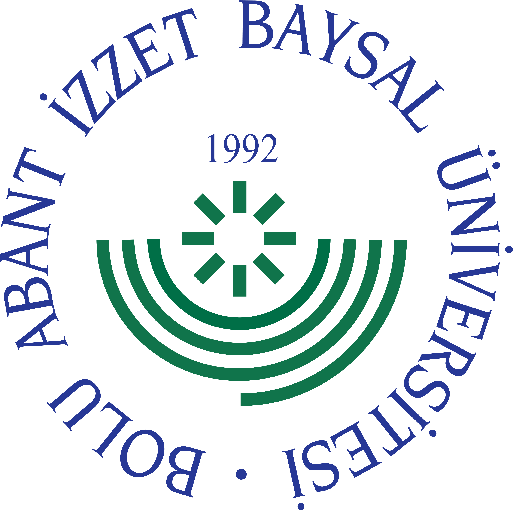 
     GÖREV YETKİ VE SORUMLULUK
FORMU     Bu formda açıklanan görev tanımını okudum. Görevimi burada belirtilen şekilde yerine getirmeyi kabul ediyorum.           ONAYLAYANDoküman NoGT - 059İlk Yayın TarihiBaskı NoRevizyon No/TarihBirimiBasın ve Halkla İlişkiler MüdürlüğüGörev UnvanıHaber Birimi PersoneliBağlı Olduğu YöneticiMüdürYerine Vekalet Edecek KişiGörevlendirilen PersonelGörev, Yetki ve SorumluluklarYerel, ulusal ve uluslararası alanda üniversiteyle ilgili yazılı, sesli, görüntülü ve dijital medyayı takip etmek, bu verileri işlemek, arşivlemek ve ilgili yöneticilere sunmak, Basın kuruluşlarıyla iletişimi sağlamak, üniversitenin haberlerinin basında etkin olarak yer almasını sağlamak, Bölüme ulaşan ve kurumsal kimliğe katkı sağlanacağı öngörülen proje, başarı vs. gibi bilgileri haber formatına dönüştürüp yayına yönlendirmek, Rektörlük bünyesinde düzenlenen etkinlik ve haberlerin internet sayfasında yer almasını sağlamak,Rektörlük bünyesinde düzenlenen etkinlik ve organizasyonların haberleştirilmesine katkı sağlamak ve basın kuruluşlarına servis etmek, Görevi ile ilgili süreçleri Üniversitemiz Kalite Politikası ve Kalite Yönetim Sistemi çerçevesinde, kalite hedefleri ve prosedürlerine uygun olarak yürütmek. Bağlı bulunduğu yönetici veya üst yöneticilerin, görev alanı ile ilgili vereceği diğer işleri iş sağlığı ve güvenliği kurallarına uygun olarak yapmak, Haber Birimi Personeli, yukarıda yazılı olan bütün bu görevleri kanunlara ve yönetmeliklere uygun olarak yerine getirirken Müdüre karşı sorumludur.UnvanıTarihAdı SoyadıİmzaUnvanıTarihAdı Soyadıİmza